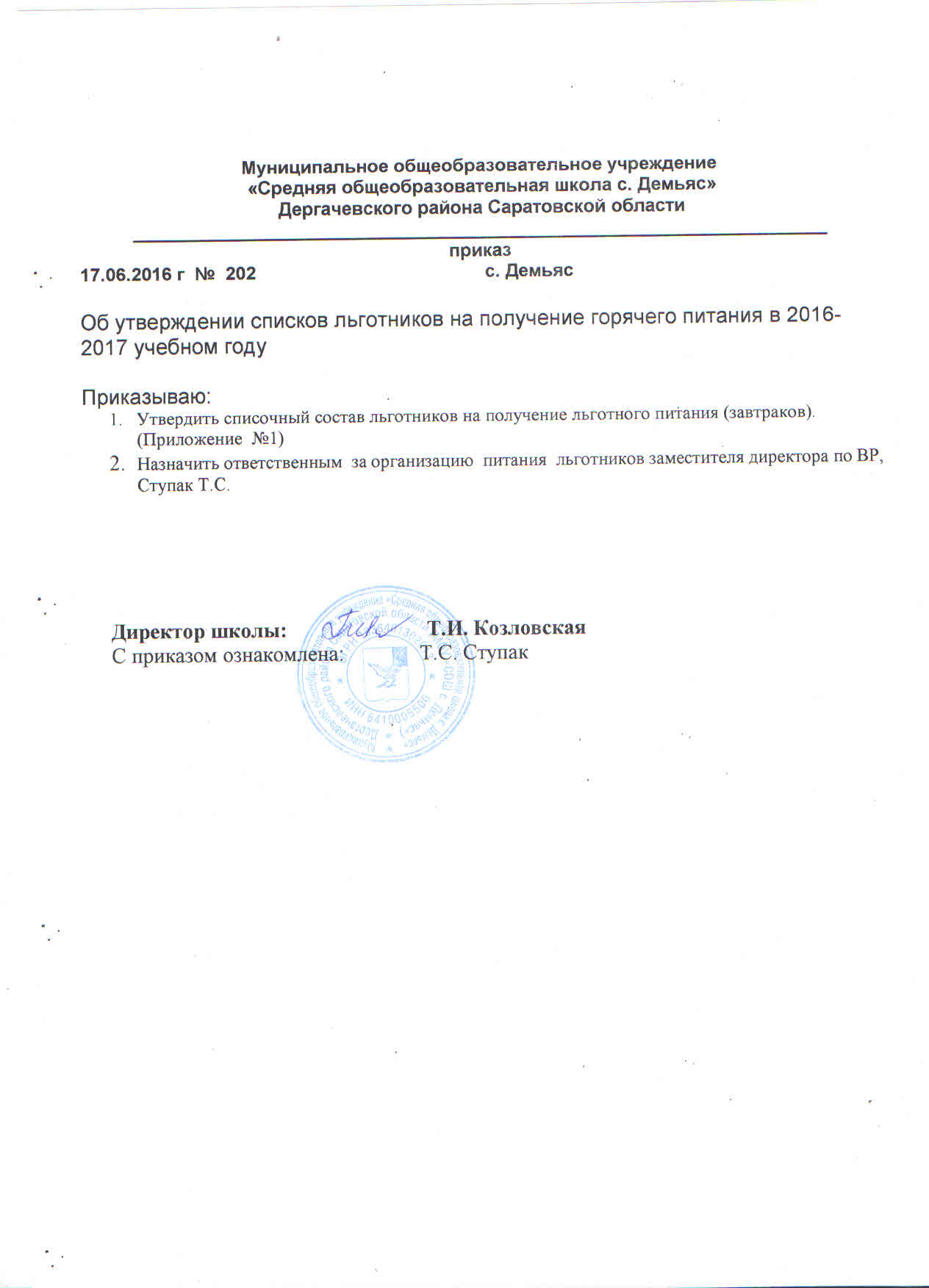 Приложение № 1Список учащихся МОУ «СОШ с. Демьяс» на получение льготного питанияна 2016-2017 учебный год Директор школы:                     Т.И. КозловскаяСоциальный педагог :                         Л.В.Батырева.№ п/пФ.И.ученикаклассСтатус семьи1Булекбасова Милана1Малоимущая 2Скоробогатов Рома1Неполная, малоимущая, многодетная3Подоляк Нина1Многодетная 4Юсубова Лейла1Многодетная. Малоимущая.неполная.5Хорольский Кирилл1Многодетная, малоимущая.6Федорищев Иван1Многодетная7Вакушина Ксения2Малоимущая, неполная8Бикаева Юля2Многодетная, малоимущая, неполная9Бикаев Витя2Многодетная, малоимущая, неполная10Семыкин Данила2Многодетная, малоимущая.11Сапарова Альфия2 Малоимущая .12Юмакулова Света2Малоимущая .13Мизюк Ваня2Малоимущая неполная14Абдиева Альбина2Многодетная, малоимущая, неполная15Подобедов Данила3Многодетная, малоимущая16Бикаев Максим3Многодетная, малоимущая, неполная17Балоева Зарина3Многодетная, малоимущая,неполная18Кащавцева Арина3Малоимущая 19Подоляк Саша4Многодетная20Скоробогатов Илья4Многодетная, малоимущая, неполная21Мусихин Никита4Малоимущая неполная22Байгалиев Тимур5Малоимущая , неполная23Король Олеся5Малоимущая 24Абдиева Лиана5Многодетная, малоимущая, неполная25Семыкин Денис5Многодетная, малоимущая26Балоева Зилан5Многодетная, малоимущая, неполная27Хвостова  Люда5Многодетная , неполная28Федорова Вика5Малоимущая , неполная29Мусихина Алина6Малоимущая, неполная 30Хорольская Карина6Многодетная, малоимущая31Васильева Лена7Многодетная, малоимущая, неполная32Демченко Кирил7Малоимущая 33Хорольская Кристина7Многодетная, малоимущая34Васильев Миша8Многодетная, малоимущая, неполная35Подобедов Илья8Малоимущая, многодетная36Ситникова Лена8Многодетная 37Мусихин Данила9Малоимущая, неполная